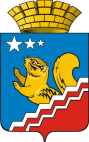 АДМИНИСТРАЦИЯ ВОЛЧАНСКОГО ГОРОДСКОГО ОКРУГАПРОТОКОлЗаседание координационной комиссии по противодействию и распространению ВИЧ-инфекции на территории Волчанского городского округа 25.11.2022 г.                                                                                                                       № 410-00 чЗал заседания администрации Волчанского городского округа Председатель: Бородулина Инна Вениаминовна – заместитель главы администрации Волчанского городского округа по социальным вопросам.Секретарь: Кузнецова Наталья Сергеевна – старший инспектор организационного отдела администрации Волчанского городского округаПрисутствовали: Анисимов Сергей Владимирович - директор МАОУ ДО «ДЮСШ», Воробьева Анастасия Андреевна – и.о. главного врача ГАУЗ СО Волчанская городская больница,  Горбунова Светлана Михайловна – директор  ГАУСО СО «КЦСОН», Изосимова Римма Рифкатовна – директор МАУК «Культурно-досуговый центр» ВГО, Косинцев Валерий Вильевич – председатель Общественной палаты ВГО, Напольских Надежда Владимировна – заместитель начальника ТОИОГВ СО Управление социальной политики Министерства социальной политики Свердловской области № 15 по г. Краснотурьинску, Палецких Марина Валерьевна – главный редактор газеты «Волчанские Вести», Рябова Дарья Юрьевна – старший инспектор Отдела образования ВГО, Теняева Елена Гадельзяновна – директор МУП «Волчанский теплоэнергетический комплекс».  Мониторинг ВИЧ-ситуации, туберкулеза, в том числе о проведении обследований на ВИЧ-инфекцию, потребителей наркотических средств, лиц, ведущих беспорядочную половую жизнь за IV квартал 2022 года.СЛУШАЛИ:Воробьеву Анастасию Андреевну: Сведения о ВИЧ-инфицированных и по туберкулезу на 01.11.2021г. и на 01.11.2022 года:1) обследовано на ВИЧ-инфекцию – 2021г. - 1250 чел., на 01.11.2022г. – 1381 чел.  2) вновь выявлено больных – 2021г. – 5 чел., на  01.11.2022г. – 15 чел.   3) возрастная группа:4) пол:5) путь передачи: В 2021 г. родилось 2 ребенка от ВИЧ-инфицированной матери. В 2022 году родилось 5 ребенка от ВИЧ-инфицированной матери.6) количество человек, подлежащих получению высокоактивной антивирусной терапии – 81 чел.;7) умерло ВИЧ-инфицированных за 10 месяцев 2021г. – 2 чел. В 2022 году за 10 месяцев умерло 6 ВИЧ-инфицированных. За весь период регистрации на территории Волчанского городского округа умерло ВИЧ-инфицированных 97 чел., в том числе 45 чел. вследствие ВИЧ-инфекции (СПИДа).Прогноз по ВИЧ-инфекции на территории ВГО остается неблагоприятным.Антиретровирусную терапию проводят лицам, у которых IV стадия. Препараты поставляет ГАУЗ СО «Свердловский областной центр профилактики и борьбы со СПИД».В обязательном порядке обследуются – доноры, беременные, женщины при прерывании беременности, контактные по венерическим заболеваниям, стационарные больные, проф.осмотры, призывники. Основная задача скрининга – выявление больных, контактных, дообследование. На сегодняшний день - гонорея – 0 чел.;                                       сифилис – 1 чел. РЕШИЛИ:Информацию  принять к сведению.Рекомендовать руководителям организаций, учреждений продолжать работу по реализации мероприятий направленных на профилактику ВИЧ-инфекции и туберкулеза.Срок: постоянно.2.  Мероприятия по противодействию распространения ВИЧ-инфекции, туберкулеза. В том числе о профилактических мероприятиях по ВИЧ-инфекции, посвященные Дню борьбы со СПИДом.СЛУШАЛИ: Воробьеву Анастасию Андреевну: наиболее распространенные мероприятия по профилактике, проводимые ГАУЗ СО «Волчанская городская больница»:1. Организована «горячая» линия (тел. 8/34383/57292, 8/34383/57141) для ответов на вопросы населения о ситуации с ВИЧ/СПИД, мерах профилактики социально-значимых инфекций.2. Обеспечен доступ к бесплатному тестированию на ВИЧ/СПИД, особенно для групп «риска».3. Проводится бесплатное обследование на ВИЧ-инфекцию и RW лицам, отбывшим уголовное наказание.4. Обеспечено лечение ВИЧ-инфицированным больным.5. Проводится агитационно-разъяснительная работа с выдачей листовок, брошюр, дисков по профилактике ВИЧ-инфекции, в образовательных учреждениях города.6. Организовано распространение листовок, брошюр на тему профилактики ВИЧ-инфекции «Знать, чтобы жить!» среди населения города.Скрининг на ВИЧ – сделано 01.11.2021г. – 1250 чел., на 01.11.2022г. – 1381 чел Скрининг гепатит «В» и «С» сделано на 01.11.2021г. – 154 чел.;   - на 01.11.2022г. – 126 чел. Профилактика ВИЧ инфекции в рамках дня борьбы со СПИДом.1. 5- 11 классы участвуют  в городском Фестивале «Мир должен быть лучше». 2. Участие в городской акции «Красная ленточка» (9 – 11 классы).3. Ежегодное анкетирование учащихся 9-11 классов по вопросам ВИЧ инфекции и методах профилактики с 28.11.2022г. -  02.12.2022г.4. 40 педагогов приняли участие  в вебинаре  «Профилактика ВИЧ – инфекции в сфере труда». 5. К 01.12.2022г. в ОУ будут оформлены «Уголки здоровья для родителей по вопросам формирования здорового образа жизни и профилактики ВИЧ /СПИД.6. Ежегодно в Волчанском городском округе проводится с ноября по март муниципальный этап областного социально – педагогического проекта «Будь здоров»  для 7-8 классов,  в него входят творческие конкурсы и спортивные состязания.7. Так же ежегодно проводится социально – психологическое тестирование учащихся направленное на профилактику незаконного потребления обучающимися наркотических средств и психотропных веществ  в сентябре приняло участие 324 школьника среди  7-11 классов в группе риска находится 3 человека, в латентной группе  16, 3 класса пройдут обследование в филиале нашей психиатрической больнице.РЕШИЛИ:      Информацию принять к сведению.Рекомендовать и.о. главного врача ГАУЗ СО «Волчанская городская больница» (Воробьева Анастасия Андреевна):Руководителям организаций, предприятий и учреждений провести обучение специалистов по проведению мероприятий по профилактике туберкулеза и ВИЧ-инфекции.Срок: по факту.ВИЧ инфекция.За октябрь 2022г. выявлено 2 случая лабораторного обнаружения ВИЧ-инфекции среди жителей Волчанского городского округа (показатель составил 22,77 на 100 тыс.), что в 2 раза выше уровня предыдущего периода и на 100% выше аналогичного периода прошлого года.За октябрь 2022г. установлен 1 случай бессимптомного статуса ВИЧ, показатель 11,38 на 100 тыс., что на уровне предыдущего периода и на 100% выше аналогичного периода прошлого года.Реализация Приоритетного национального проекта "Здоровье", в части профилактики ВИЧ-инфекции за октябрь 2022г.:Охват населения скринингом на ВИЧ/СПИД за январь- октябрь 2022г составил 67,4% от запланированного охвата - 1900 граждан, 1281 гражданин обследованы на антитела к ВИЧ-инфекции.154 ВИЧ-инфицированных прошли диспансерное наблюдение, что составило100% от ВИЧ-инфицированных, состоявших на диспансерном наблюдении (154 граждан). Охват ВИЧ-инфицированных диспансерным наблюдением удовлетворительный.Не все ВИЧ- инфицированные, прошедшие диспансерное наблюдение, были обследованы на туберкулез. Обследованы на туберкулез 64 ВИЧ-инфицированных из лиц, прошедших диспансерное обследование, что составило 46,7%.Не все ВИЧ-инфицированные лица, нуждающиеся в антиретровирусной терапии, получают ее. За январь - октябрь 2022 г. - 79 человек получают антиретровирусную терапию, что составило 51,2%.5 пар мать - ребенок получили полную трехэтапную химиопрофилактику (вовремя беременности, в родах и новорожденному), включая антиретровируснуютерапию женщине во время беременности, что составило 100% от подлежащих (5 ВИЧ-инфицированных беременных женщин завершили беременность родами в течении года).В эпидемический процесс ВИЧ-инфекции вовлечены все социальные и возрастные группы населения. Наибольшая доля ВИЧ-инфицированных приходится на лиц молодого, трудоспособного возраста.Прогноз по ВИЧ-инфекции на территории Волчанского городского округа остается неблагоприятным.Covid-19.В октябре 2022 года на территории городского округа зарегистрировано 67 случаев новой коронавирусной инфекции среди населения (показатель 732,7 на 100 тыс. населения), что на 91% ниже уровня предыдущего месяца, но в 2,21 раза выше аналогичного периода 2021 года. Из всех подтвержденных случаев 2 случая - пневмония Covid 19, 63 случая - ОРВИ Covid 19, 2 случая - Covid 19 бессимптомный.Ситуация по новой коронавирусной инфекции на территории городского округа расценивается как неспокойная.За октябрь 2022 года не зарегистрировано случаев заболевания сальмонеллезом, гепатитами, острыми кишечными инфекциями, инфекцией, передающейся половым путем, внутрибольничными инфекциями, цитомегаловирусной инфекцией, клещевыми инфекциями, чесоткой, инфекционным мононуклеозом, менингококковой инфекцией, скарлатиной, педикулезом, корью, дифтерией, коклюшем, эпидемическим паротитом.Горбунова С.М.: в рамках профилактики и предупреждения ВИЧ-инфекции в 4 квартале 2022 года были проведены следующие мероприятия:Лекции в рамках Единого дня профилактики с привлечением специалистов Комплексного центра в образовательных учреждениях города на тему – «Знать, чтобы жить», «Здоровые привычки», «Профилактика подросткового алкоголизма»;Лекции в ГАПОУ СО «Карпинский машиностроительный техникум» на тему – «Детский телефон доверия», «Наркотики и ВИЧ»;Ежемесячно ведется работа по информированию населения о профилактике социально-значимых заболеваний (листовки, памятки, брошюры, предоставленные областным центром ВИЧ):В рамках Всемирного дня трезвости и борьбы с алкоголизмом был проведен конкурс детского рисунка «Вредные привычки»;В течении 4 квартала 2022 года было проучено 7 сотрудников по профилактике ВИЧ.РЕШИЛИ:1.         Информацию  принять к сведению.Рекомендовать и.о. главного врача ГАУЗ СО «Волчанская городская больница» (Воробьева Анастасия Андреевна): запросить информационный материал по гигиеническому воспитанию населению и формированию здорового образа жизни (брошюры, памятки, пособия) в ГАУЗ СО Свердловский областной центр профилактики и борьбы со СПИД.Срок: по факту.Руководителям организаций, учреждений включить вопросы профилактики ВИЧ-инфекции в инструктаж по охране труда (первичный, периодический).Срок: по факту.3.1.     Работать по плану региональных тематических  мероприятий по профилактике заболеваний и поддержке здорового образа жизни.Срок: постоянно.3.Реализация муниципальной программы «Укрепление общественного здоровья в Волчанском городском округе до 2024 года»СЛУШАЛИ: Бородулину Инну Вениаминовну: начинаем работать по новой программе «Укрепление общественного здоровья в Волчанском городском округе до 2024 года».  Цель программы, это улучшение здоровья населения, качества жизни граждан, формирование культуры общественного здоровья, ответственного отношения к здоровью. Доминирующими факторами риска, влияющими на возникновение заболевания, являются: гиподинамия, нерациональное питание, психическое перенапряжение, стрессы, вредные привычки, избыточная масса тела.Повысить уровень здоровья живущего и будущих поколений населения возможно через формирование политики, ориентированной на укрепление здоровья населения и оздоровление окружающей среды, через формирование ответственного отношения людей к своему здоровью и здоровью окружающих. Задачами муниципальной программы являются:- формирование системы мотивации граждан к ведению здорового образа жизни, включая здоровое питание и отказ от вредных привычек;- разработка и внедрение корпоративных программ укрепления здоровья;- вовлечение граждан в мероприятия по укреплению общественного здоровья.Целевыми показателями реализации программы являются увеличение доли населения, систематически занимающегося физической культурой и спортом и увеличение охвата населения диспансеризацией.РЕШИЛИ:Информацию  принять к сведению.Рекомендовать руководителям организаций, учреждений, организовать проведение тематических встреч с населением по проблемам, связанным с ведением здорового образа жизни, включая рациональное питание, адекватную двигательную активность, отказ от вредных привычек (потребление алкоголя и табака), развитие стрессоустойчивости.Срок: по факту.4. Организация и проведение с привлечением специалистов цикла лекций для молодежи, учащихся школ, родителей о мерах по профилактике ВИЧ-инфицирования, парентеральных вирусных гепатитов, ИППП, наркомании.СЛУШАЛИ: Бородулину Инну Вениаминовну: проводится II областной конкурс «Доброволец в сфере охраны здоровья населения в Свердловской области – 2022». Целью конкурса является выявление и поддержка лучших добровольческих (волонтерских) практик в сфере охраны здоровья населения в Свердловской области.РЕШИЛИ:Информацию  принять к сведению. Срок: по факту.О планировании на 2023 год.СЛУШАЛИ: Бородулину Инну Вениаминовну: нужно продолжать работать по реализации муниципальных программ «Профилактика социально-значимых заболеваний на территории Волчанского городского округа до 2024 года» и «Укрепление общественного здоровья в Волчанском городском округе до 2024 года». РЕШИЛИ:Информацию  принять к сведению.Председатель                          				      		             И.В. БородулинаСекретарь                                                                                        	                      Н.С. КузнецоваПриложение 1Первичная заболеваемость социально значимыми болезнямина 01.11.2021 годана 01.11.2022г.- от 0 до 7 лет – 0 чел.;- от 0 до 7 лет – 1 чел.;- от 11 до 17 лет – 0 чел.- от 11 до 17 лет – 0 чел., - от 18 до 29 лет – 0 чел.;- от 18 до 29 лет – 2 чел.;- 30 – 39 лет – 3 чел.;- 30 – 39 лет – 6 чел.;- 40 – 49 лет – 2 чел.;- 40 – 49 лет – 3 чел.;- более 50-ти лет – 0 чел.- более 50-ти лет – 3 чел.на 01.11.2021 годана 01.11.2022г.- мужчины  - 2 чел.;- мужчины  - 6 чел.;- женщины – 3 чел. - женщины – 9 чел. на 01.11.2021 годана 01.11.2022г.- наркотический – 0 чел.;- наркотический – 0 чел.;- половой – 5 чел.;- половой – 14 чел.;- вертикальный (от матери плоду) – 0 чел.- вертикальный (от матери плоду) – 0 чел.- перинатальный – 1 чел.Заболеваемость на 100 тыс. населения2019(на 100тыс населения)2020(на 100тыс населения)2021(на 100тыс населения) 2021 (случаев) 2022 10 месТуберкулез101,745,634,5 3По данным Поповой З.Ф.Новообразования345479,1620,95441Психические расстройства---нет данныхнет данныхНаркологические заболевания---нет данныхнет данныхСифилис----по данным Журба И.Н.ВИЧ/СПИД129,0228,1103,59по данным Журба И.Н.Гепатиты В и С-34,2--по данным Журба И.Н.Болезни, характеризующиеся повышенным кровяным давлением1064,4216,7459,94063Сахарный диабет322,5216,7344,93019